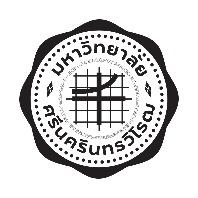 โครงการ………………………………………. เรื่อง ...................................................................................หลักการและเหตุผล ………………………………………………………………………………………………………………………………………………………………………………………………………………………………………………………………………………………..วัตถุประสงค์ของโครงการ………………………………………………………………………………………………………………………………………………………………………………………………………………………………………………………………………………………..กลุ่มเป้าหมาย………………………………………………………………………………………………………………………………………………  ………………………………………………………………………………………………………………………………………..	…….วัน เวลา และสถานที่ดำเนินโครงการ ………………………………………………………………………………………………………………………………………………..……………………………………………………………………………………………………………………………………….5.  รูปแบบโครงการ	………………………………………………………………………………………………………………………………………………..……………………………………………………………………………………………………………………………………….6. วิทยากร………………………………………………………………………………………………………………………………………………..……………………………………………………………………………………………………………………………………………7. กำหนดการ	(ดังแนบ)………………………………………………………………………………………………………………………………………………..……………………………………………………………………………………………………………………………………………8. งบประมาณ	 * หมายเหตุ ถัวเฉลี่ยทุกรายการ9. เป้าหมาย/ตัวชี้วัดความสำเร็จ………………………………………………………………………………………………………………………………………………..……………………………………………………………………………………………………………………………………………10. ผลที่คาดว่าจะได้รับ………………………………………………………………………………………………………………………………………………..……………………………………………………………………………………………………………………………………………11. หน่วยงานรับผิดชอบโครงการ………………………………………………………………………………………………………………………………………………..……………………………………………………………………………………………………………………………………………12. ผู้รับผิดชอบโครงการ………………………………………………………………………………………………………………………………………………..……………………………………………………………………………………………………………………………………………13. ผู้ดำเนินการ และประสานงานโครงการ ………………………………………………………………………………………………………………………………………………..……………………………………………………………………………………………………………………………………………ลำดับรายการจำนวนหน่วย1ค่าตอบแทนวิทยากร (จำนวน .. ชั่วโมง x ชั่วโมงละ ….. บาท x ….. คน)xxxบาท2ค่าพาหนะ ไป-กลับวิทยากร (จำนวน … คน x …. บาท)xxxบาท3ค่าอาหารว่างและเครื่องดื่ม ค่าอาหารกลางวัน  (จำนวน … คน x ….บาท x …. มื้อ เท่ากับ …. บาท)ค่าอาหารกลางวัน (จำนวน …. คน x …. บาท x … มื้อ เท่ากับ ……. บาท)xxxบาท4ค่าเอกสารสำหรับผู้เข้ารับการฝึกอบรม ค่าถ่ายเอกสาร xxxบาท5ค่าวัสดุ เครื่องเขียนและอุปกรณ์xxxบาทรวม(……………………………………………)xxxบาท